Урок на тему:«Вона на світі одна-єдина, наша Україна»Перший урок. Конспект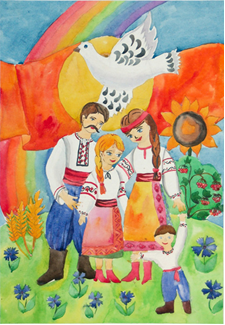 Тема: Вона на світі одна-єдина, наша УкраїнаМета: розширити й поглибити поняття громадянськості; виховувати в учнів почуття патріотизму, національної гордості, любові до рідного краю і особистої причасності до всього, чим живе народ.На дошці запис: Святе слово – рідна мати;                            Єсть іще святиня                            Вища, Богові миліша –                             Рідная Вкраїна.                                                  (П.Куліш)«Є на світі одна Україна, як тільки одна в нас мати, і їй наша найсвятіша,дитинна любов! Є одна Мати Божа, і перед образом Святої Матері, що у світ наш Бога принесла, повторимо заповітне Тарасове слово: Свою Україну любіть…» (Я.Гоян).Вихователь читає: Земле рідна , мозок мій світліє 
І душа ніжністю стає, 
Як твої сподіванки і мрії 
У життя вливаються моє (В.Симоненко).Які прекрасні слова, хвилюючі, сповнені почуття – любові. Бо звернені вони до того, що для нас найдорожче.  Мати,  Україна, мова, народ, земля. І до кожного слова – епітет «рідний» . Україна – це наша Батьківщина, це земля, де ми народилися і живемо, де живуть наші батьки, де жили наші предки.Творче завдання: «Улюблена Батьківщина» Дошка поділена на дві половини і учні називають різні епітети до слів «Батьківщина» і «мати» - записуються. На земній кулі є країни – гіганти, які займають величезну територію – Росія, Австралія, Канада, Китай, США. За кількістю населення до найбільших належать – Китай, Індія. Є на нашій планеті і зовсім маленькі країни – і за площею і за кількістю населення: князівство Монако. За площею менше 2 кв.км і населенням менше 30 тис. (як наш райцентр).Україна за світовими мірками і не велика, і не маленька. Але в Європі, після Росії, наша країна має найбільшу територію (603,,7 тис.км.кв). за кількістю населення вона посідає п’яте місце в Європі після Німеччини, Італії, Англії, Франції.На білому світі є різні країни,Де ріки, ліси і лани…Та тільки одна на землі Україна,А ми її доньки й сини.Усюди є небо, і зорі скрізь сяють,І квіти усюди ростуть…Та тальки одну Батьківщину ми маєм,Її Україною звуть.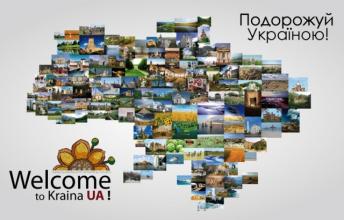 Вихователь: Так у кожного одна Батьківщина і кожен має любити її. Що ж являє собою наша Україна, що в неї визначного, знаменитого, милого і рідного, за що її можна любити.Учень 1 - ий: Україна- це прекрасна, чудова земля, яка простягається на тисячі кілометрів із заходу на схід, на сотні – із півночі на південь.Учень 2 – ий: На такій величезній території й велика різноманітність природи: це гори, низовини, височини, балки і яри і багато-багато великих і малих річок.Учень 3 – ий: Наша Україна розташована в центрі Європи, через усю Україну протікає могутній Дніпро – одна з найбільших річок Європи. На берегах Дніпра розкинувся красень Київ – столиця нашої держави. На заході здіймаються в небо вершини Карпат, а на півдні – Кримські гори. Густі ліси на півночі – це Полісся, далі природні пейзажі переходять у великі степи. Ось така дивовижна природа нашої України.Вихователь: Україна складається з різних регіонів: Буковина, Волинь,Полісся, Таврія, Карпатські гори, Донбас… Але серед них найкраще, наймиліше те місце, де ми народилися і виросли.Виростеш ти, сину, вирушиш в дорогу,
Виростуть з тобою приспані тривоги.
За тобою завше будуть мандрувати
Очі материнські і білява хата.                                                                    (В.Симоненко)Кожна людина – патріот своєї держави, її свідомий громадянин.Як ви розумієте значення слова «патріот»?Патріот – це людина, яка любить свою вітчизну, віддана своєму народу.А що означає слово «громадянин»?Громадянин – той, хто належить до постійного населення якої-небудь держави, користується її правами і виконує обов’язки, встановлені законами цієї держави. Кожний справжній громадянин – це патріот, який працює на благо своєї країни, бореться за її незалежність, щастя та процвітання.Чи може школяр відчувати себе справжнім громадянином своєї вітчизни, її патріотом? Що для цього треба робити? (головне завдання школярів – оволодівати знаннями, щоб у майбутньому принести користь своїй країні).Слова, що йдуть від серця – найщиріші та найтепліші. А зараз ми складемо колективно вірш. Я почну, а ви будете добирати останнє слово 2 – го рядка в риму:Ось небо блакитне і сонце в зеніті!
Моя Батьківщина — найкраща у світі!
Моя Батьківщина — це ліс і озерця,
Безмежні степи і чарівні джерельця.
Красиві пейзажі і гори високі,
Маленькі струмочки і ріки глибокі.
Міста старовинні і замки прекрасні,
Великі будови і дуже сучасні.Сади чарівні, мальовничії села,
Моя Україна — це пісня весела.
Це щира, багата, як світ, її мова,
Крилата, така мелодійна, чудова!Її обереги — верба і калина,
Найкраща у світі — моя Україна.
Бо нам найрідніша, Вітчизна і мати.
То як же нам, дітям, її не кохати!Моя Україна — козацькая слава!
Така волелюбна і мирна держава.
Вона дорога нам, і рідна, і мила,
Бо світ перед нами, як мати, відкрила.Вітчизна свята, дорога Україна,
Для кожного з нас ти у світі — єдина. Заключне слово: Кожна людина – це патріот своєї держави, її свідомий громадянин. Ви – громадяни України, і саме вам належить її майбутнє.На світі білому єдине,Як і Дніпрова течія – Домашнє вогнище родинне,Оселя наша і сім’я.Батьківщина:МатиЩедраДобраНіжнаЛюблячаЗахищаюча ЛаскаваДобраНіжна ЛюблячаЧуйнаСпівчуваюча 